(R) = returordning			(D) = deklareringVeiledning til avfallsplan i landbruketAvfallshåndtering/sortering nytter, og er avgjørende for å hindre framtidige miljøforurensing. Krav til miljø er en del av samfunnets krav og er også et element i KSL (Kvalitetssystem i landbruket). Noteringer i skjemaet gir en dokumentasjon av dine tiltak. For alle avfallstyper som kommer under betegnelsen farlig avfall så skal det leveres en deklarasjon for avfall som skal leveres. Se skjema på avfallsdeklarering.no 

Avfallsplan for landbruket                              

Avfallsplan for landbruket                              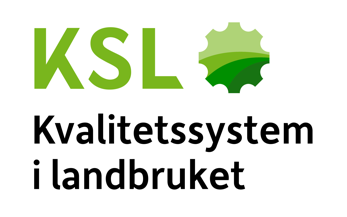 År:......................Navn:..................................................................ProduktVareleverandørLeveringsstedMerknadUtført nårUtført nårUtført nårUtført nårUtført nårLandbruksplast (R)Plastkanner med pant (R)Plastkanner uten pant (R)Plastkanner plantevern, vaskaElektrisk/elektronisk avfall (R) Lysrør/varmepære/lyspære (R) Traktorbatteri/batteri (R) (D)LandbruksdekkOlje fra traktor og maskiner (R) (D)Organisk avfall eget gardsbrukMedisinrester/sprøytespisser (R) Plantevernmiddelrester/kjemikalier (D)Malingrester (D)Jern/metall (nett) RestavfallDøde dyrType avfallInnleveringPlastfolie/solfangerplast/ plastkannerLeveres til godkjente innsamlere / avfallsmottak. 
Se også oversikt hos Grønt Punkt (GP) på innsamlingssteder i ditt område. Egen avfallsguide lages ny hvert år og er tilgjengelig på GP sin web side og kan også bestilles hos GP.  Elektrisk avfall (EE-avfall - elektriske komponenter på produksjonsutstyr, varmelamper, lyspærer, lysrør m.m.)Leveres til godkjent mottak for EE-avfall. Se også renas.no. TraktorbatterierLeveres til utsalgssted eller godkjent mottak for batteri. LandbruksdekkLeveres til dekkleverandør/forhandler. Olje fra traktor og maskinerLeveres til godkjent mottak for farlig avfall, eller leverandør av olje.Organisk avfall eget gårdsbruk (fôrrester, planterester og strø)Egnet kompoststed på gården. Medisinrester/sprøytespisserLeveres til apotek, veterinær, miljøstasjon. Risikoavfall!Plantevern/kjemiske midlerLeveres til godkjent mottak for farlig avfall f.eks. miljøstasjon. MalingresterEmballasje leveres tom/tørr til godkjent mottak f.eks. miljøstasjon. Jern og metallLeveres til mottak for jern og metall, eller til organiserte innsamlinger. RestavfallLeveres til godkjent avfallsmottak.Døde dyrLeveres til Norsk Protein, eller annet godkjent mottak/distribusjonsanlegg av døde dyr. 